Мастер-класс по изготовлению дидактических игр по математике из броссового материала. Цель: ознакомление с процессом изготовления дидактических игр, развитие творческих способностей, воображения. Повышение профессионального мастерства педагогов, получение новых знаний и освоение их в практической деятельности.Задачи: - дать участникам мастер-класса теоретические и практические знания об изготовлении и использовании дидактических игр;- обучать последовательности действий при изготовлении дидактического пособия;- распространить педагогический опыт. Оснащение: картон, крышки от пластиковых бутылок (разной величины и цвета), изолента, цветные мелки, цветные карандаши, цветной картон, линейка, ножницы, фломастеры, математические наборы (геометрические фигуры), белая бумага, клей, бусины. ВведениеДидактические игры математического характера позволяют не только расширять знания дошкольников, но и закреплять представления детей о количестве, величине, геометрических фигурах, счете, ориентировке в пространстве, во времени. Дидактическая игра содержит в себе большие возможности в обучении и воспитании дошкольника. Она может использоваться и как форма обучения, и как самостоятельная игровая деятельность, и как средство воспитания различных сторон личности ребенка. Прежде чем начинать игру, необходимо вызвать у детей интерес к ней, желание играть. Этого можно достичь следующими приемами: использованием загадок, сюрпризов, или же привлечь детей к изготовлению игры своими руками. Обучение детей простым математическим приемам является непростой задачей, поэтому знакомство дошкольников с математикой должно проходить в увлекательной и красочной атмосфере, способной заинтересовать любого ребенка. Изготовление дидактических игр своими руками – это не только очень увлекательно, но и очень практично, вариативно (с одним пособием можно придумать несколько дидактических игр, менять их сложность) Мои дидактические пособия позволяют легко, увлекательно, в игровой форме познакомить детей с цифрами, числами, геометрическими фигурами, понятиями «больше-меньше», с порядковым счетом в пределах 5. Именно ненавязчивая, игровая форма помогает поддержать интерес дошкольника к новому полезному материалу, они достаточно гибкие и имеют настройки для адаптации под индивидуальные особенности детей.Изготовленные вместе с детьми дидактические игры являются яркими, привлекательными, они помогут ребенку научится анализировать, сопоставлять предметы, сравнивать их качества. Вместе с моими играми по математике дети легко и быстро научатся сравнивать предметы по величине, по форме, по цвету, различать и называть геометрические фигуры независимо от их размера, считать в пределах 5, а также познакомятся с порядковым значением числа. Основная частьДобрый день, уважаемые коллеги. Сегодня на мастер-классе я бы хотела с вами поделиться знаниями и умениями в изготовлении дидактических игр по математике из броссового материала. Изготовление игр способствует не только развитию мелкой моторики ребенка, но и образному мышлению, восприятию, координации движений в целом.Предлагаю вашему вниманию комплект дидактических игр по математике «Цвет и форма»«Геометрическое лото» 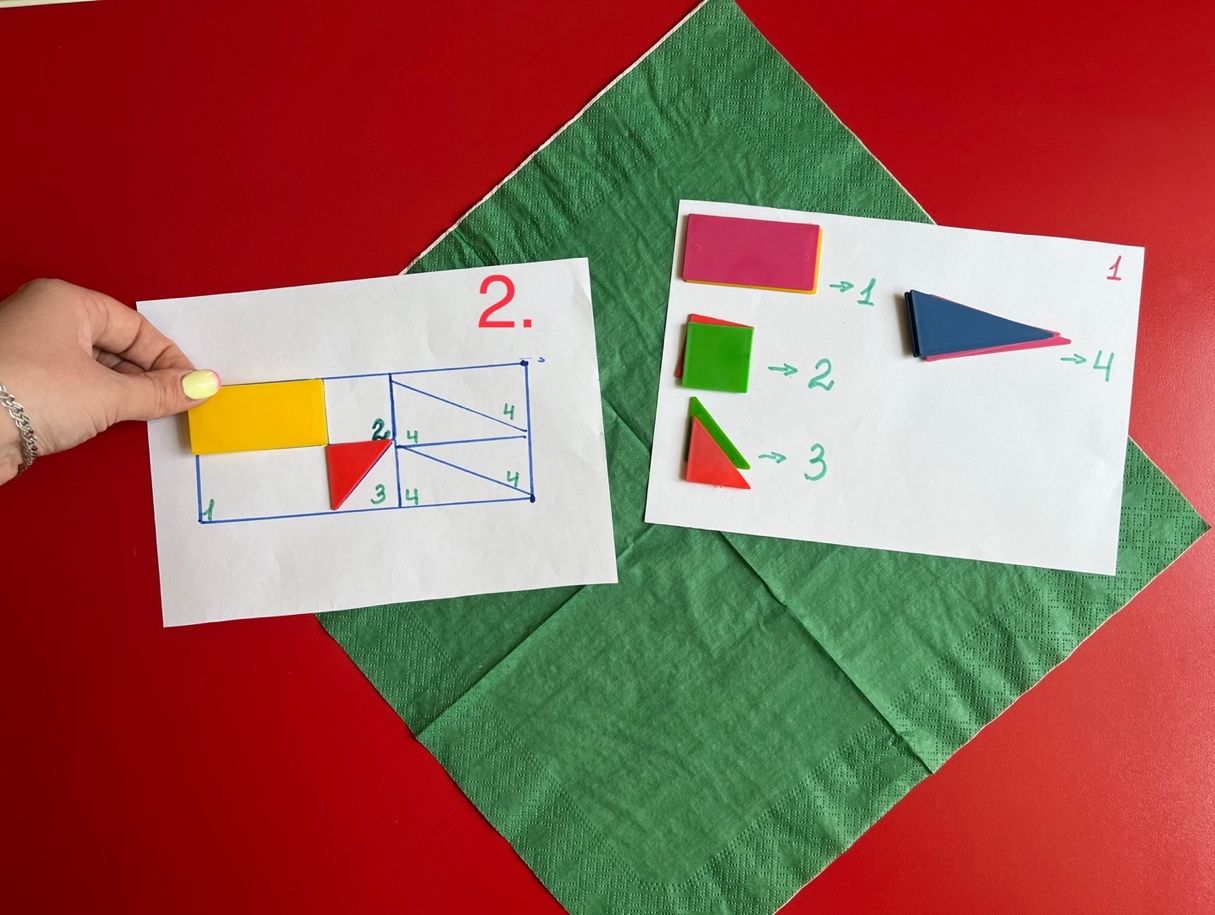 Эта настольная игра способствует формированию у дошкольников начальных математических знаний. Данная игра состоит из картонных карточек со схемой задания. Цель игры: выложить геометрические фигуры по схеме, соблюдая цвет и количество фигур. Так же к игре прилагается схема-инструкция.Цель игры: - формировать у детей интерес к математике, чувство уверенности в своих знаниях.Задачи игры:
- тренировать мыслительные операции (анализ, обобщение, абстрагирование);
- развивать внимание, память, речь, фантазию, воображение, логическое мышление, инициативность, мелкую моторику рук;
-воспитывать положительную мотивацию к учению, доброжелательное отношение друг к другу.Для того, чтобы изготовить данную игру, необходимо: Подготовить материал (бумага или картон, ножницы, линейка, фломастер или цветной карандаш)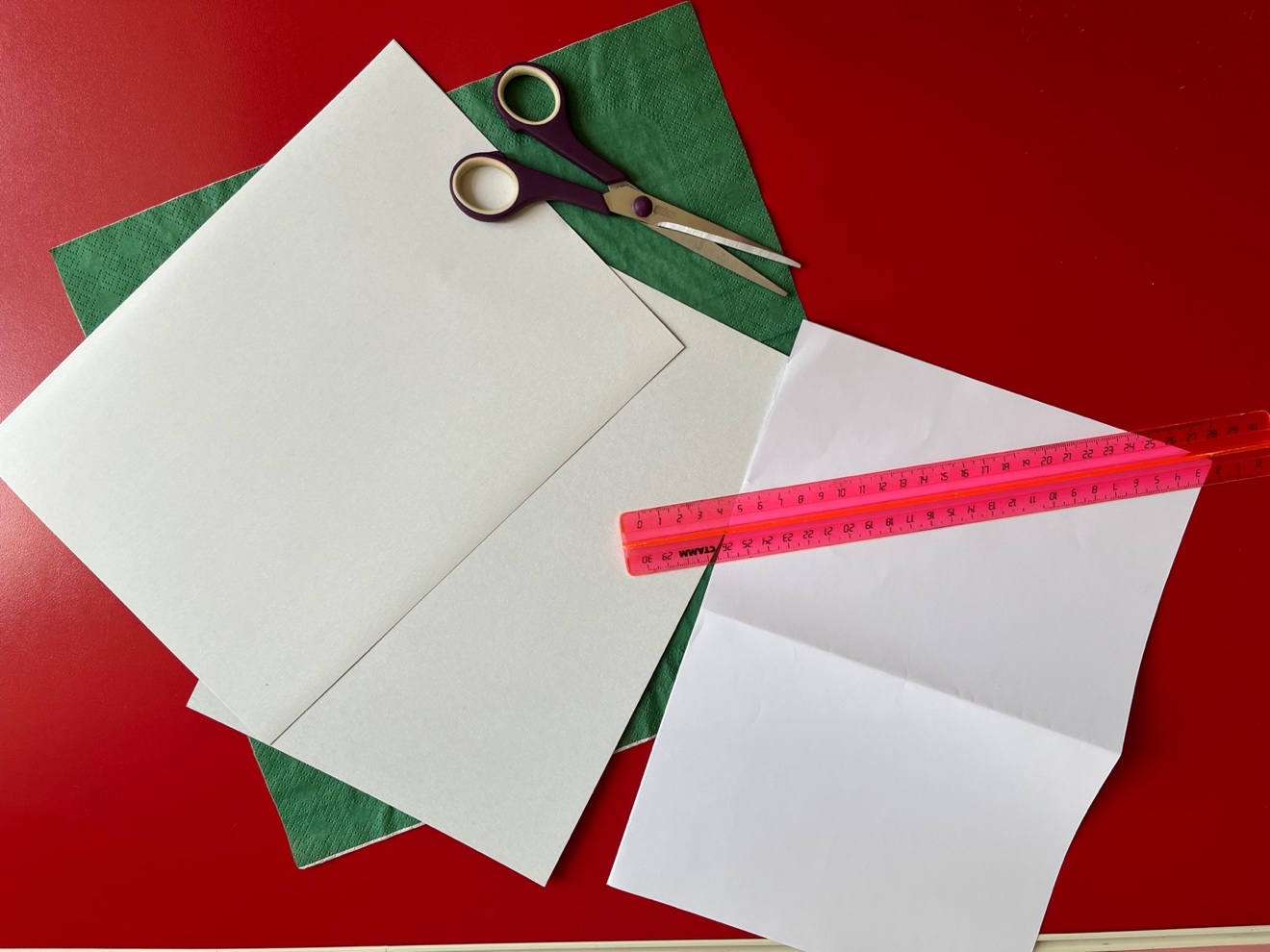 Подготовить математический набор 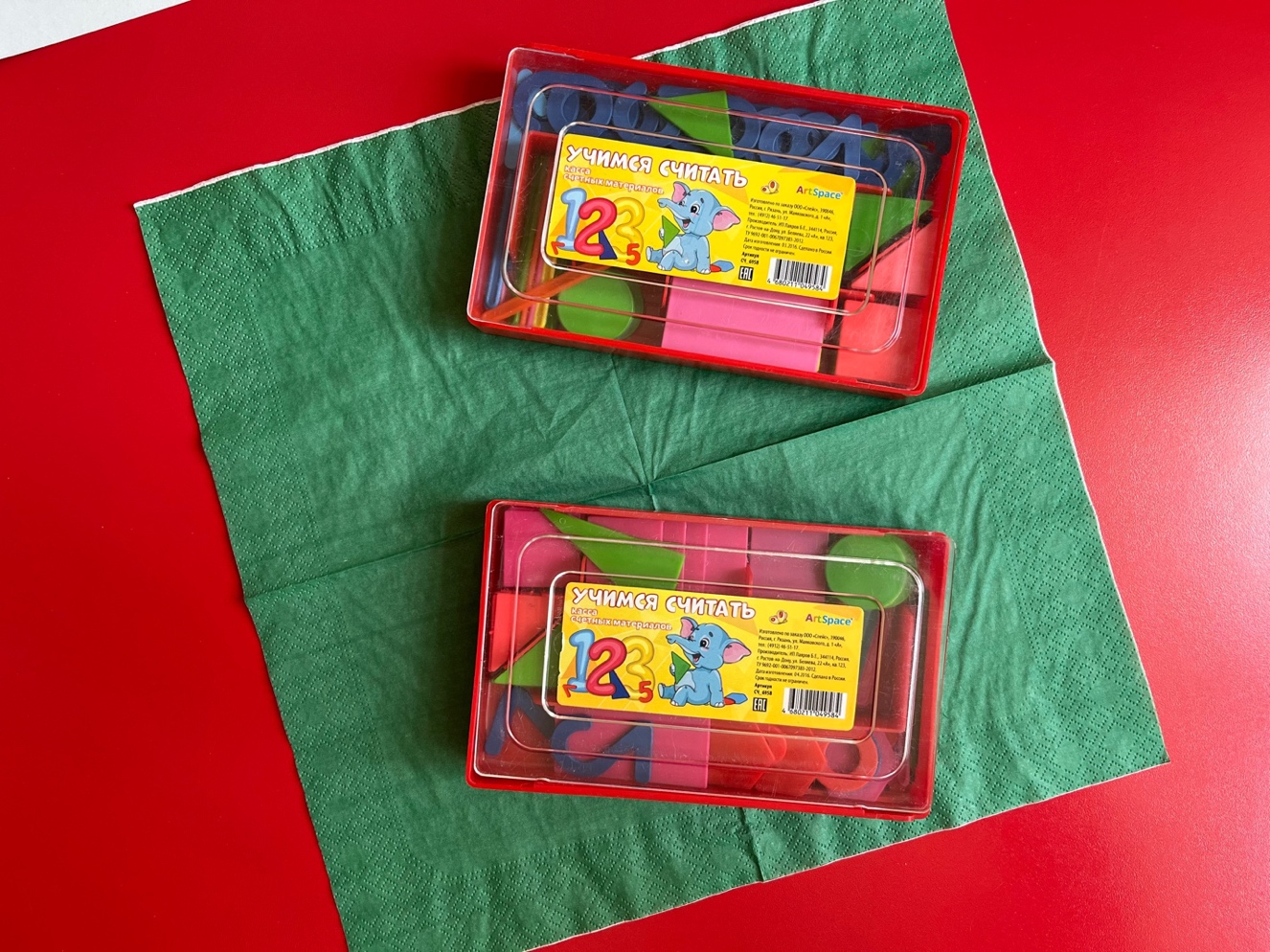 Разрезать бумагу или картон под нужный размер (в моем случае это А5)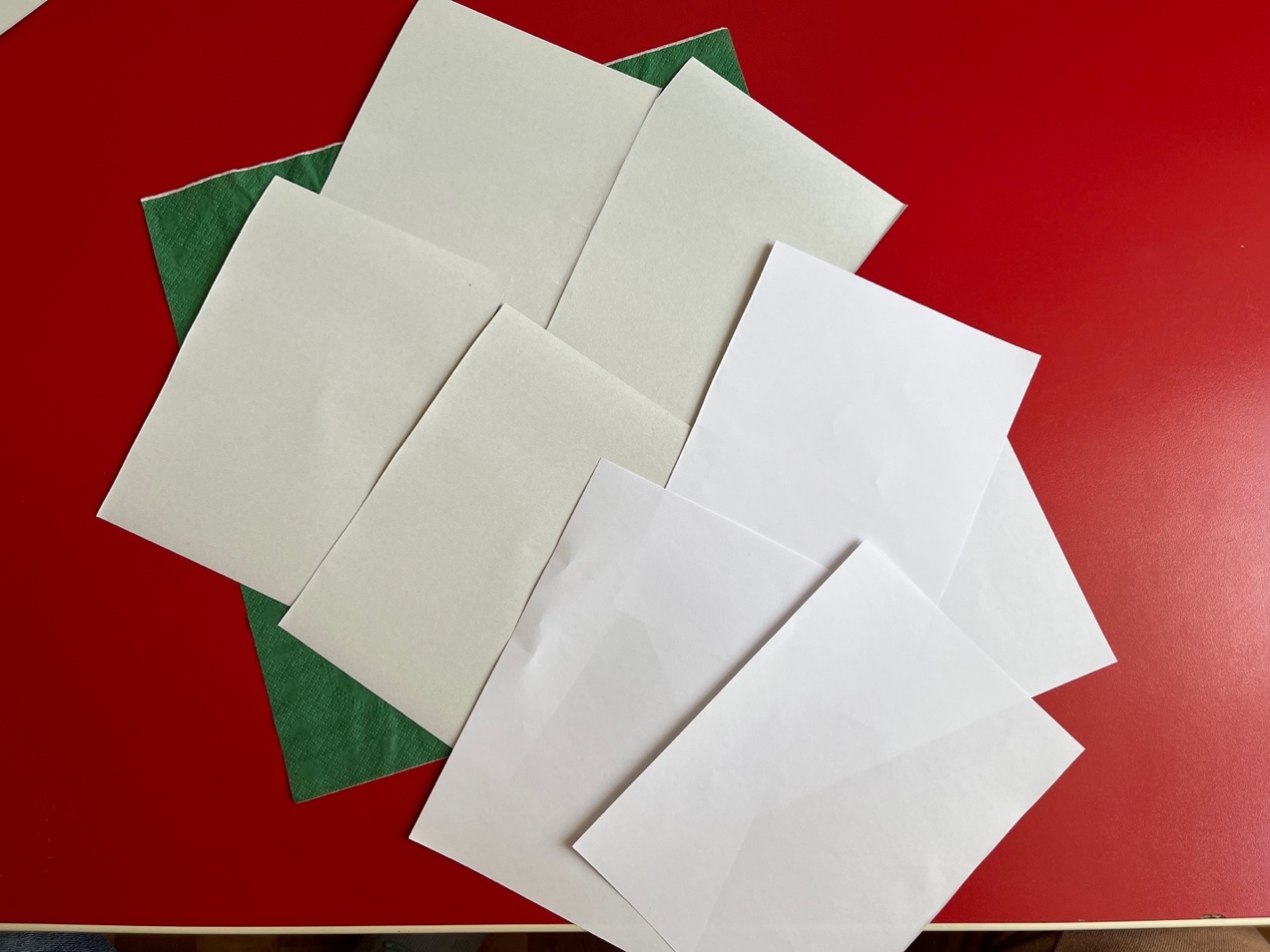 Используя любые геометрические фигуры изобразить на одной из карточек задание, а на второй карточке указать номера для геометрических фигур, которые в дальнейшем будут использоваться в игре на карточке №2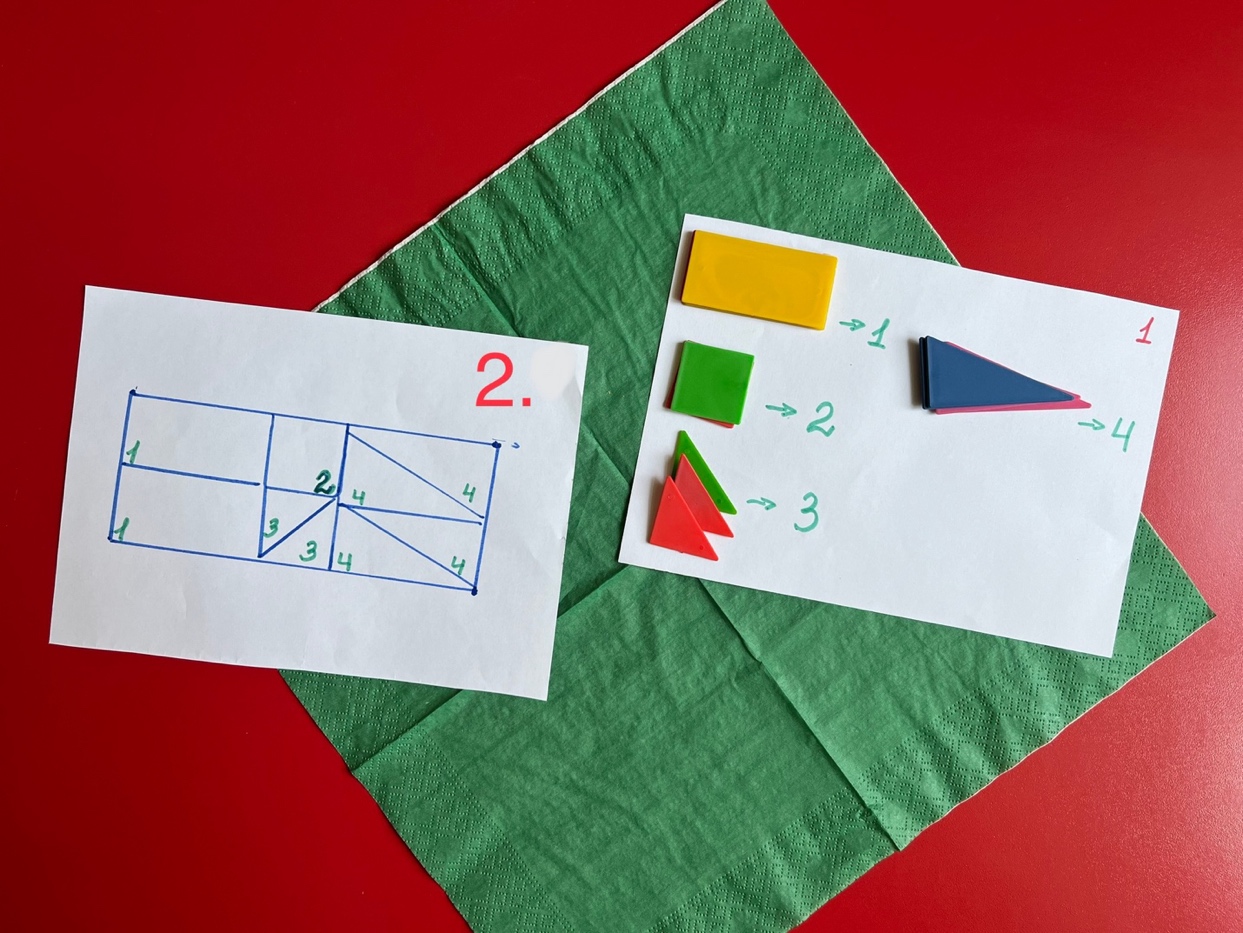 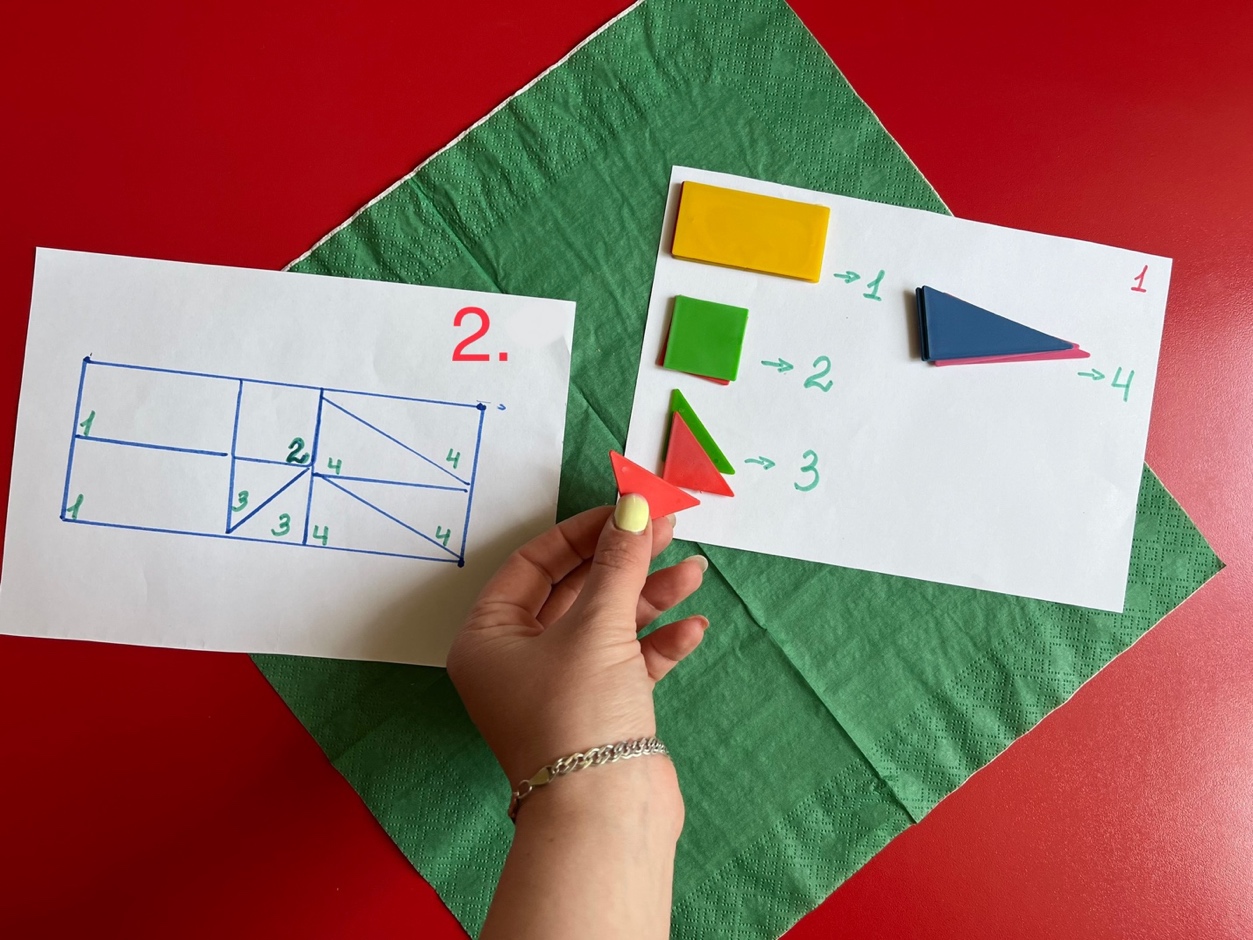 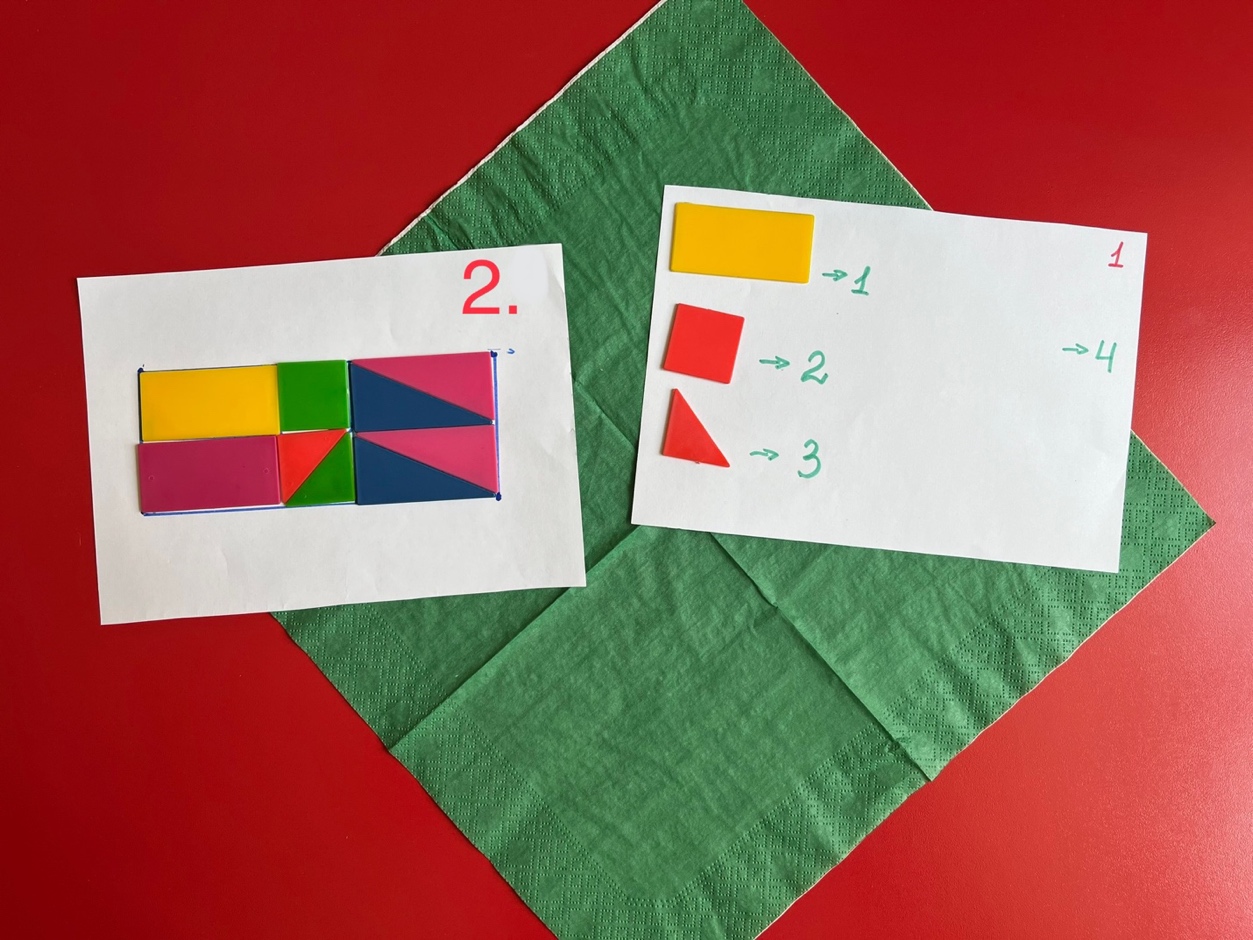 «Собери по цвету» 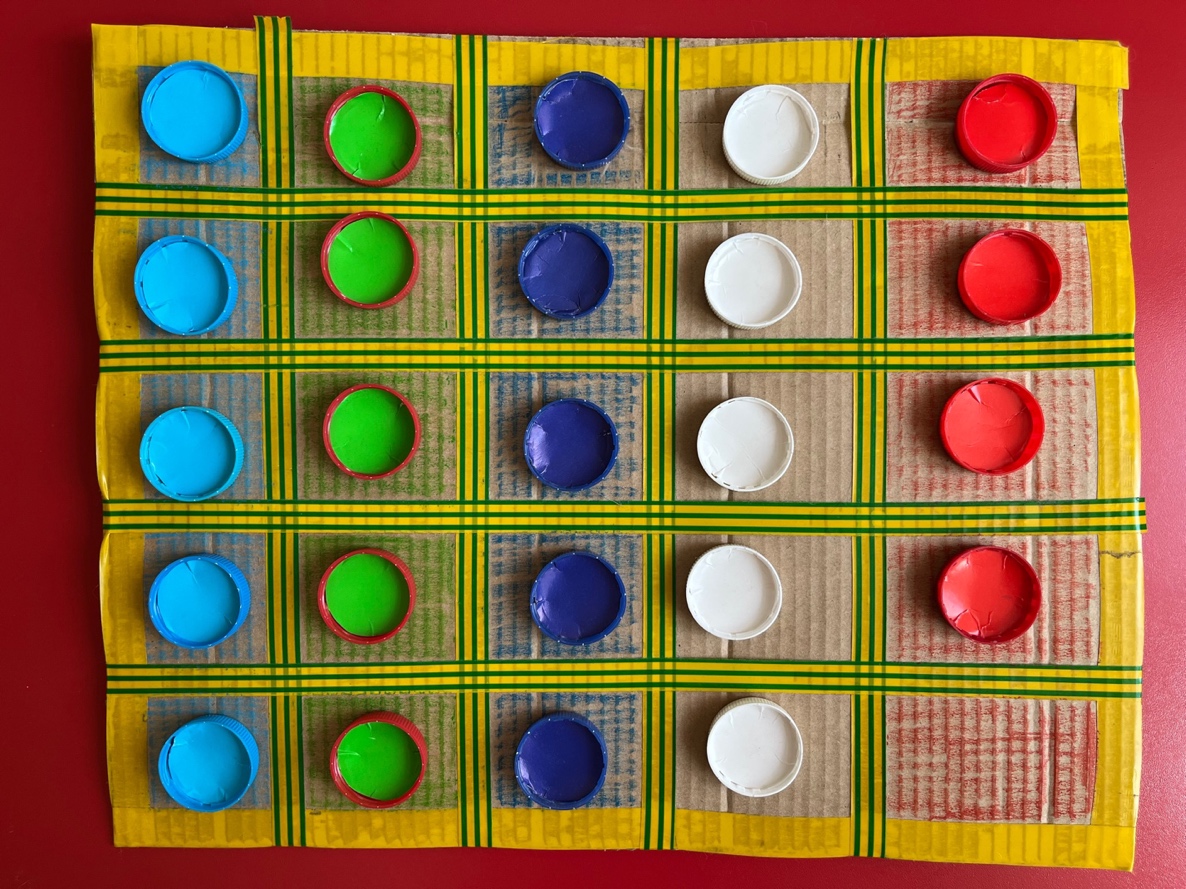 Игра "Собери по цвету" позволит закрепить представления о 5 основных цветах и будет способствовать развитию памяти, мышления и логики. Игра направлена на развитие логического мышления. Это очень увлекательная логическая настольная игра будет интересна как детям, так и взрослым. Состоит игра из картонного полотна, разделенного на 5 цветов и набором цветных фишек. Фишки располагаются на полотне в произвольном порядке, при этом остается пространство для их перемещения. Задача игры состоит в том, чтобы путем перемещения фишек получить цветовой ряд.
Задачи: 
- учить правильно, узнавать и называть основные цвета;
- развивать зрительное (сенсорное восприятие);
- развивать мелкую моторику;
- развивать познавательные процессы (мышление, внимание, память);
- воспитывать культуру игры (соблюдать правила, проявлять честность, радоваться успехам).Чтобы изготовить данную игру, необходимо: Подготовить картон 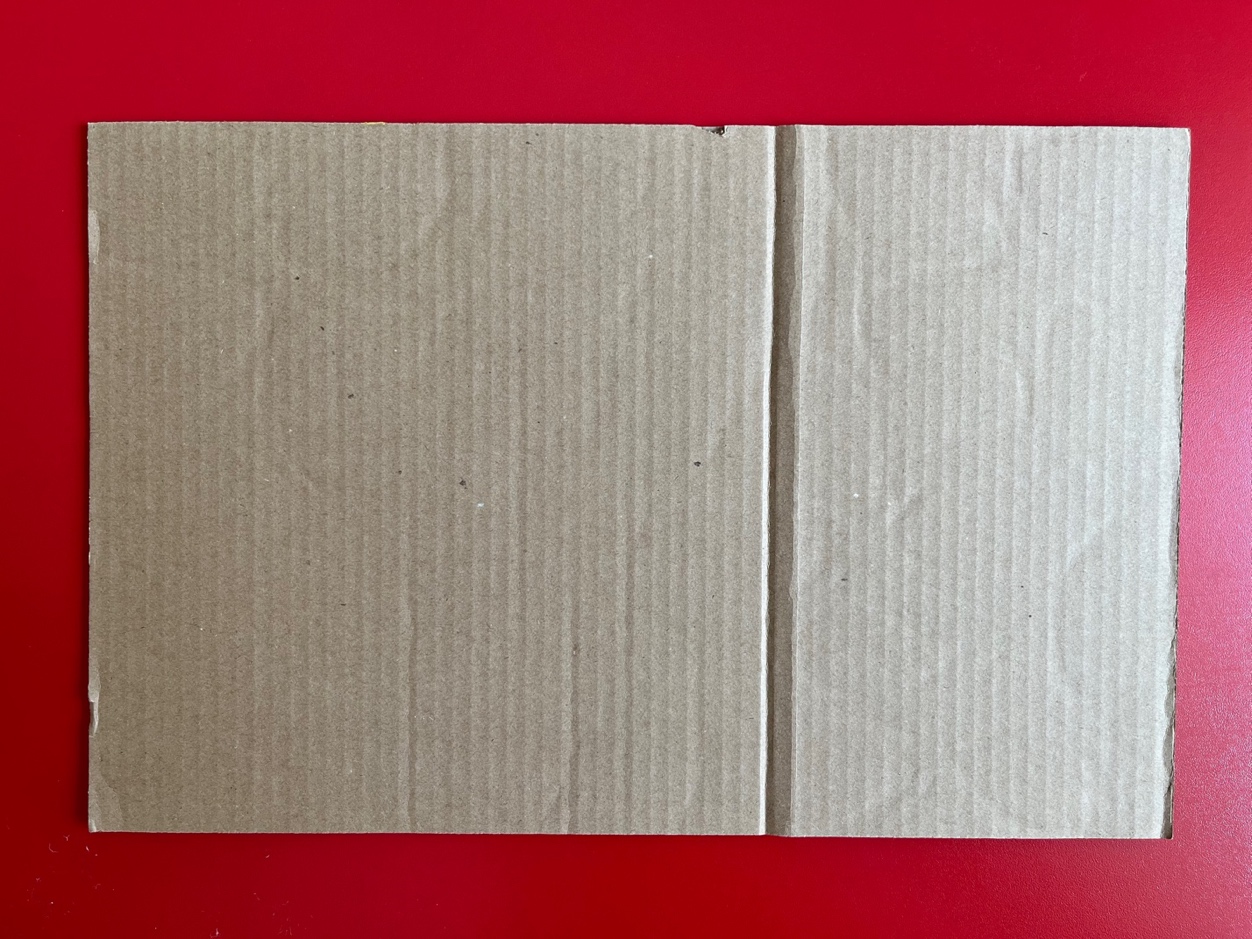 Подготовить цветные карандаши, цветную изоленту. 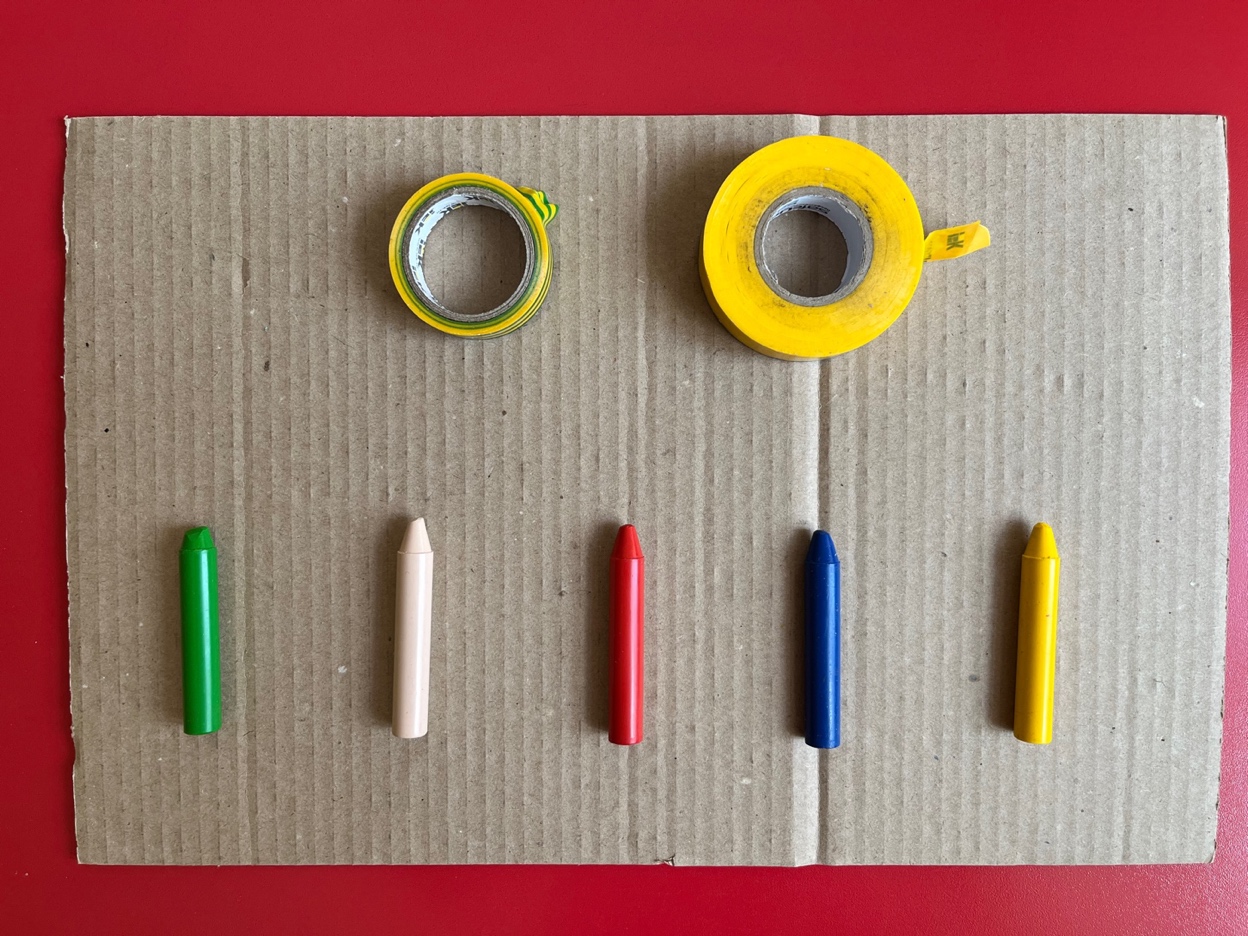 Цветной изолентой разметить картон 5х5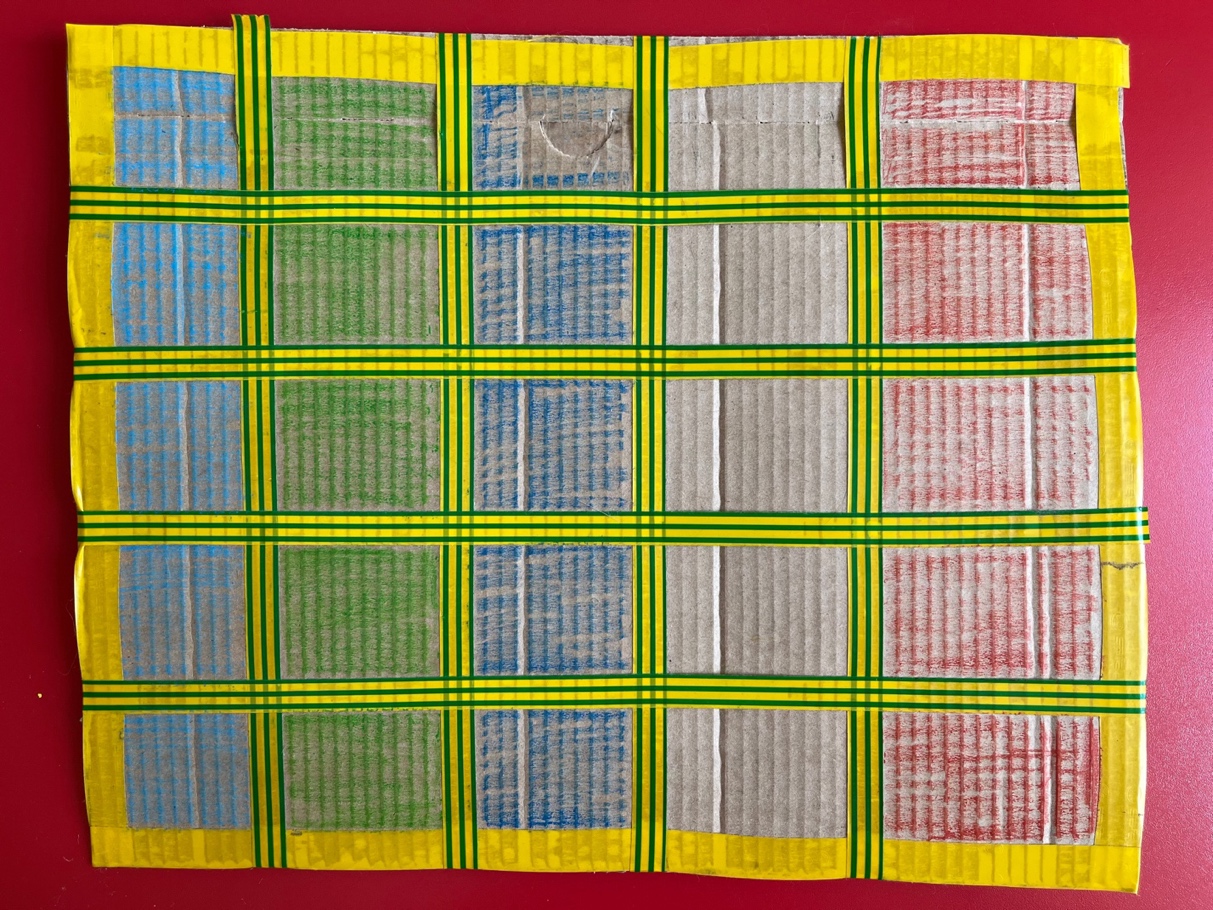 Подготовить цветные крышки от бутылок. В каждую крышку вклеить картон нужного цвета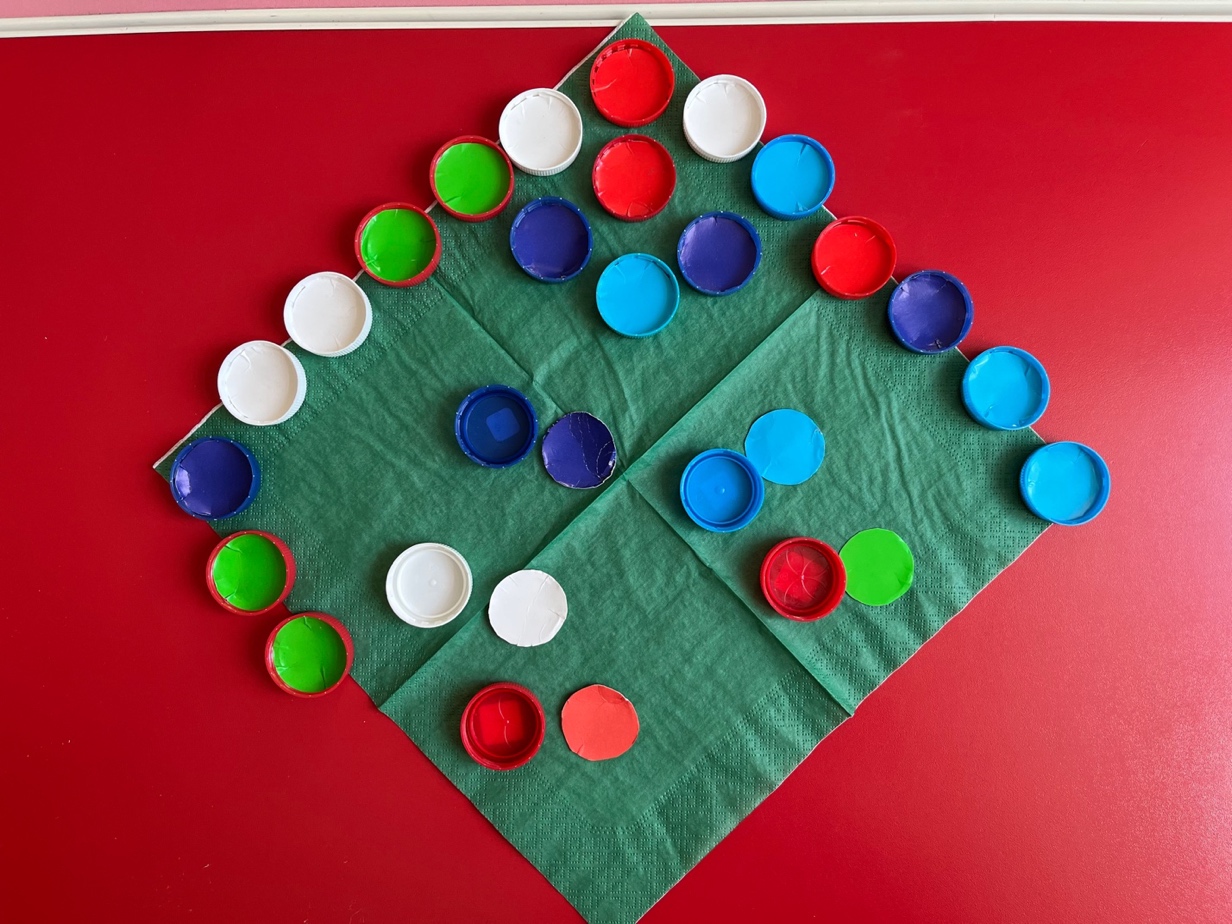 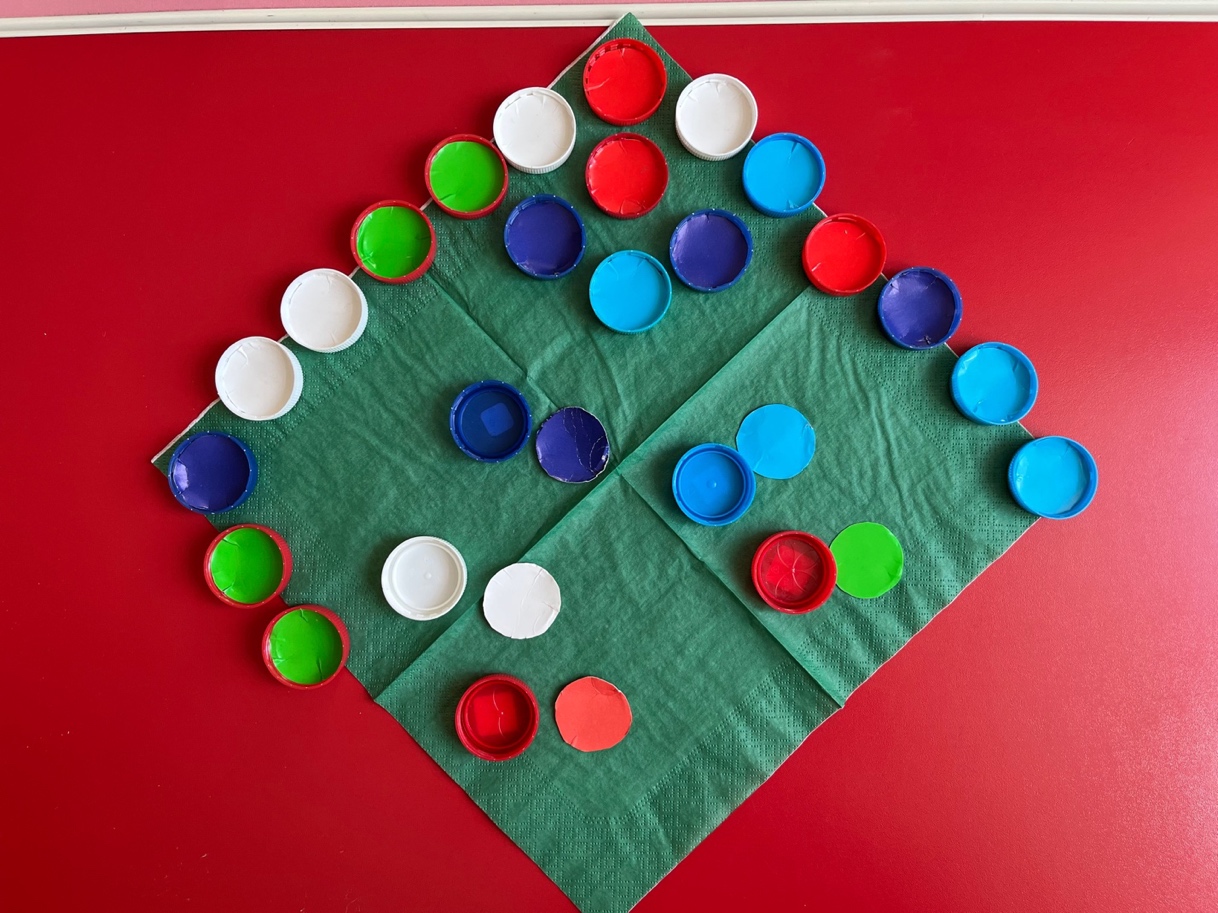 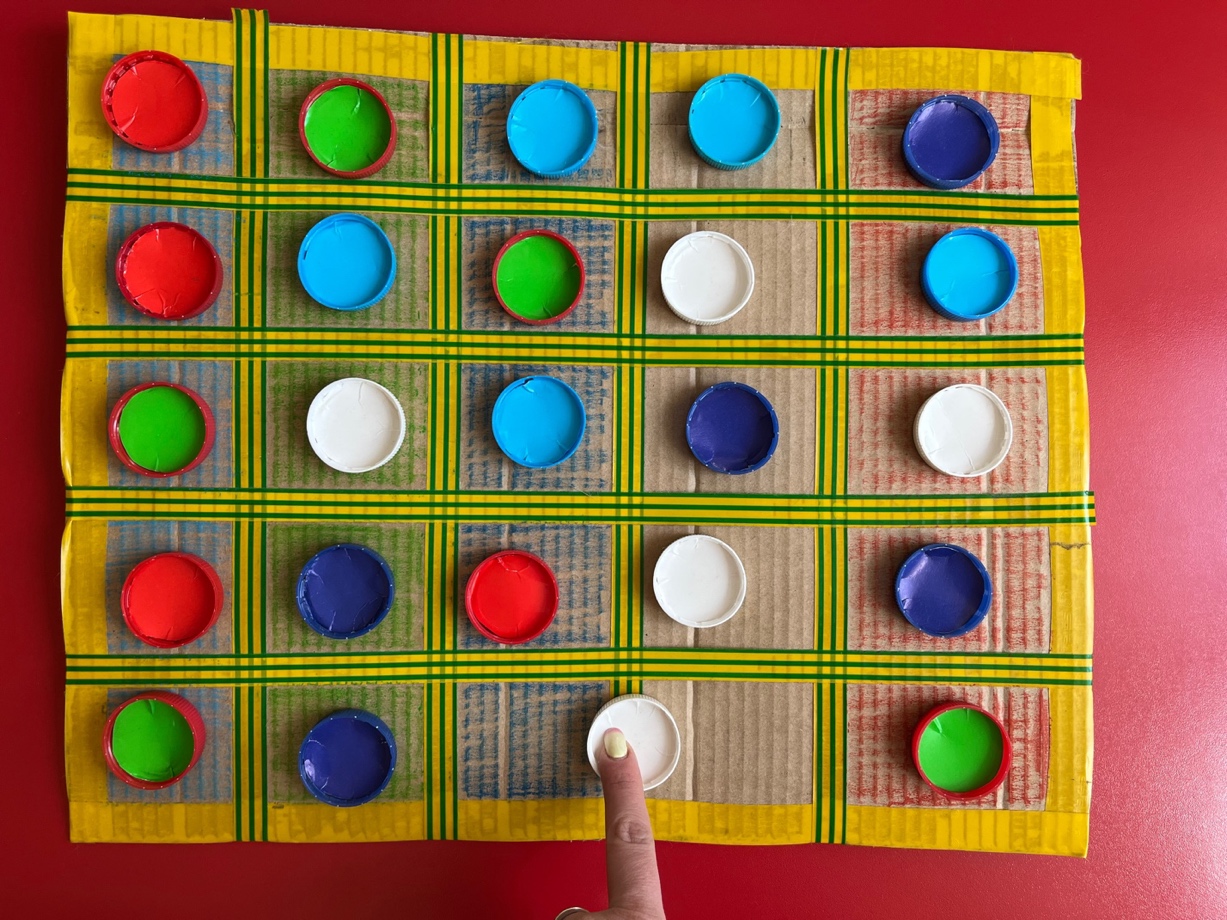 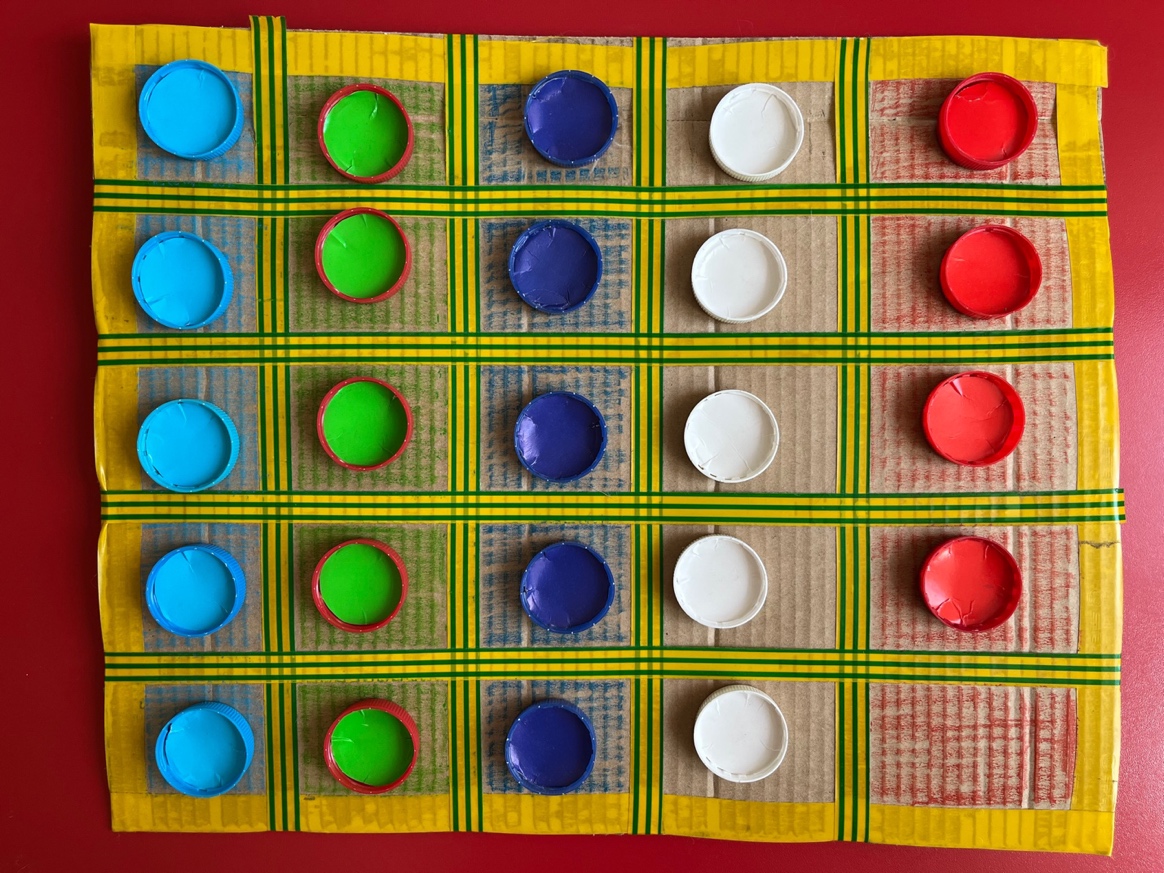 3. «Поможем бусинке…»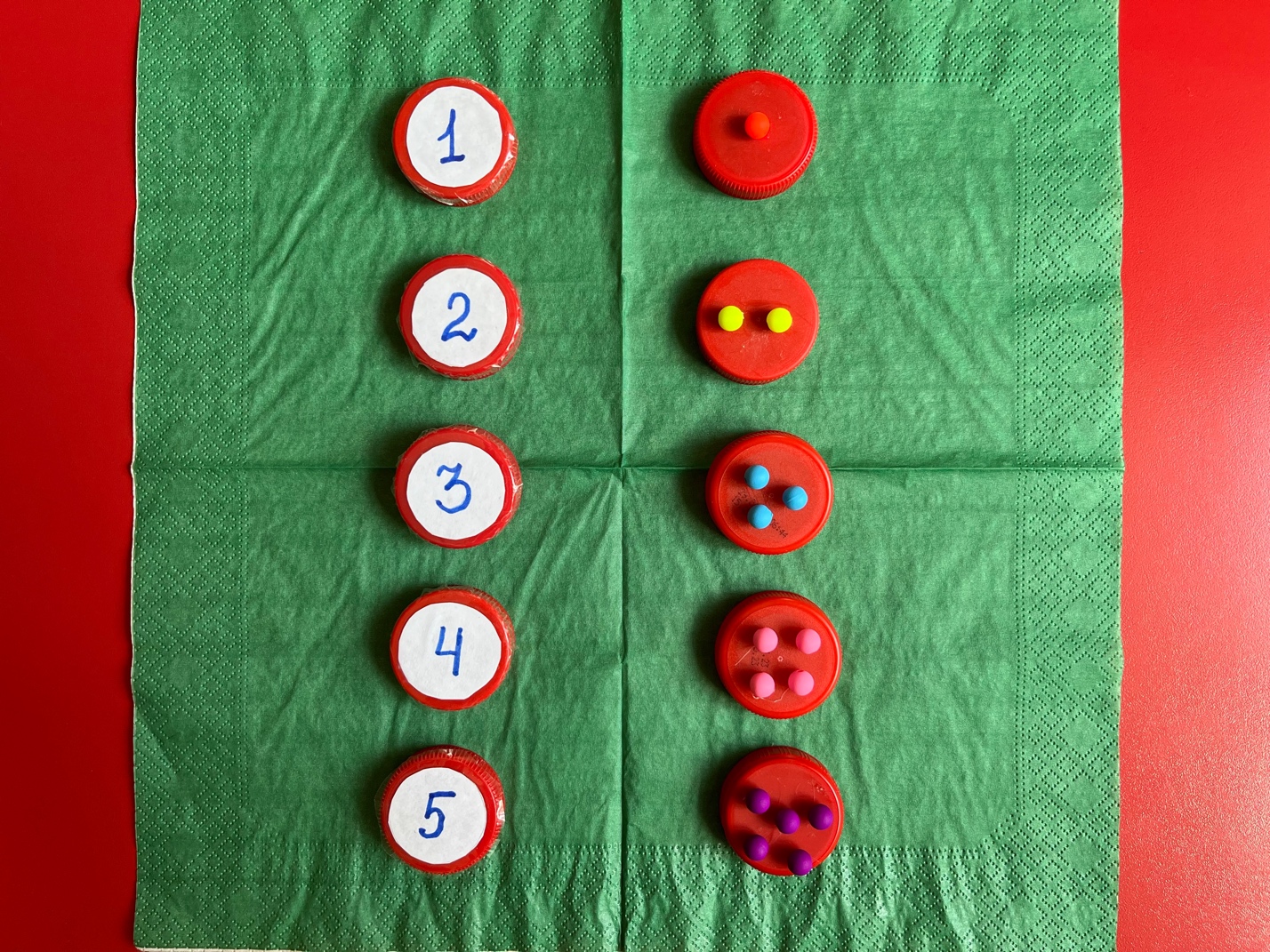 Цель: рассмотреть порядок цифр и расставить их по возрастанию. Соотнести количество предметов и их числа (цифры). Чтобы изготовить данную игру, необходимо: Подготовить крышки от пластиковых бутылок разного цвета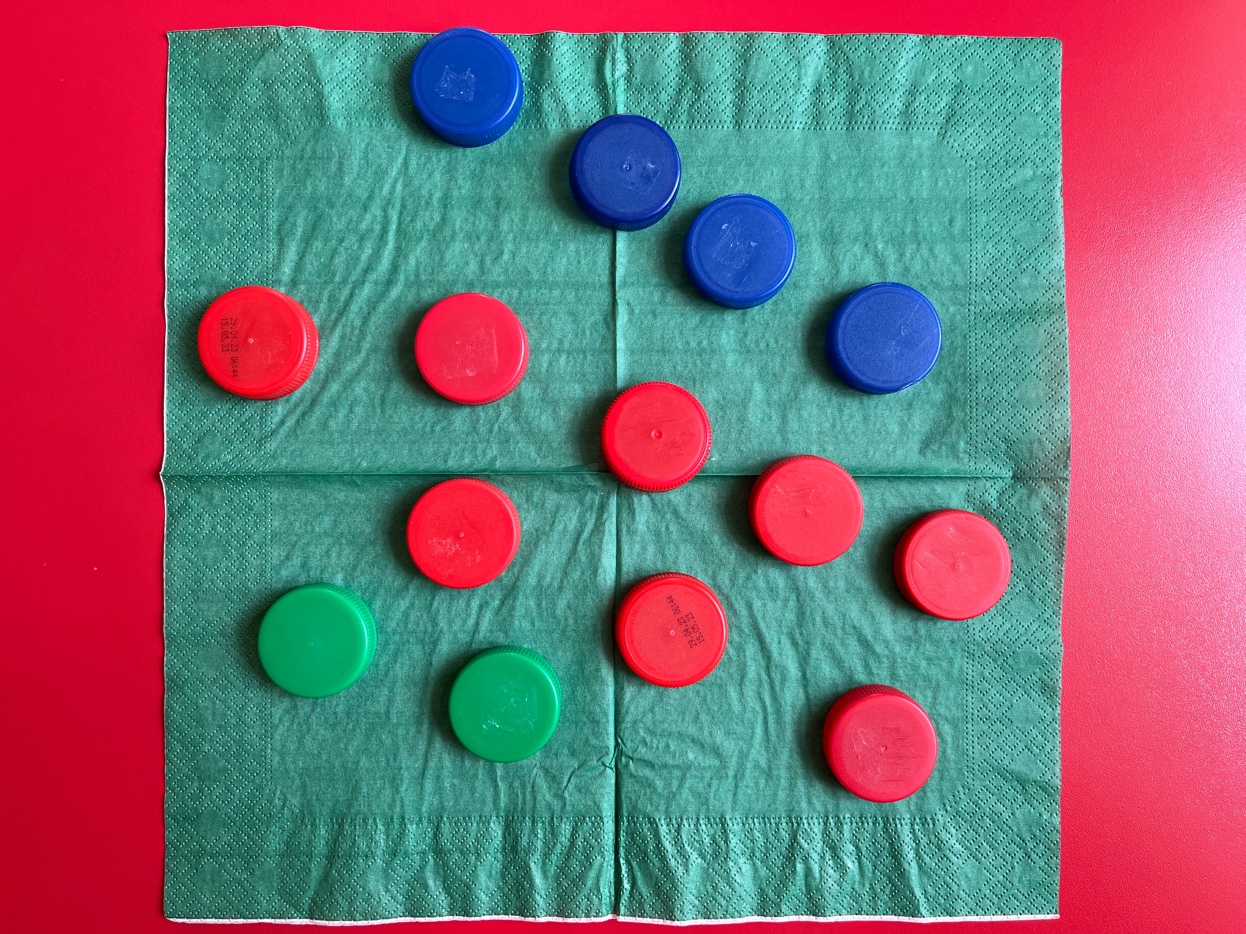 Подготовить цветные бусины разного цвета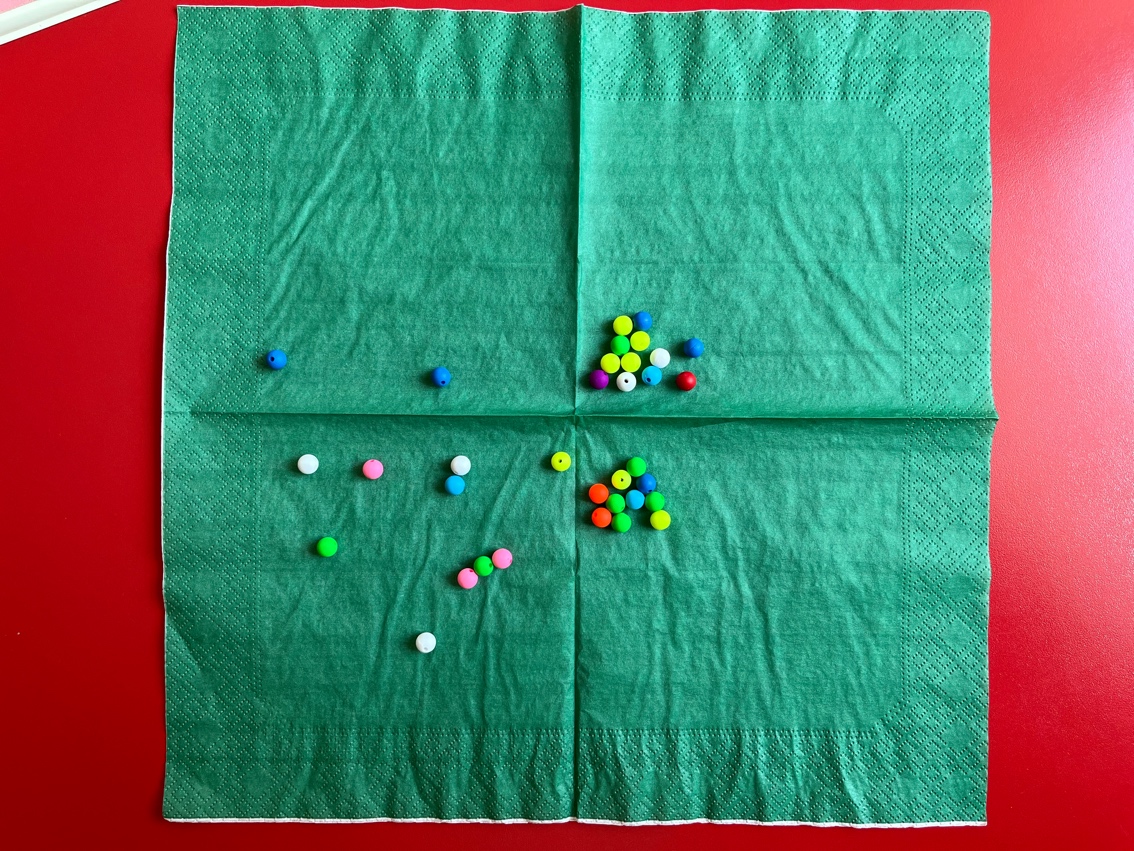 Вырезать кружочки из белой бумаги под размер крышек и подготовить фломастер или цветной карандаш 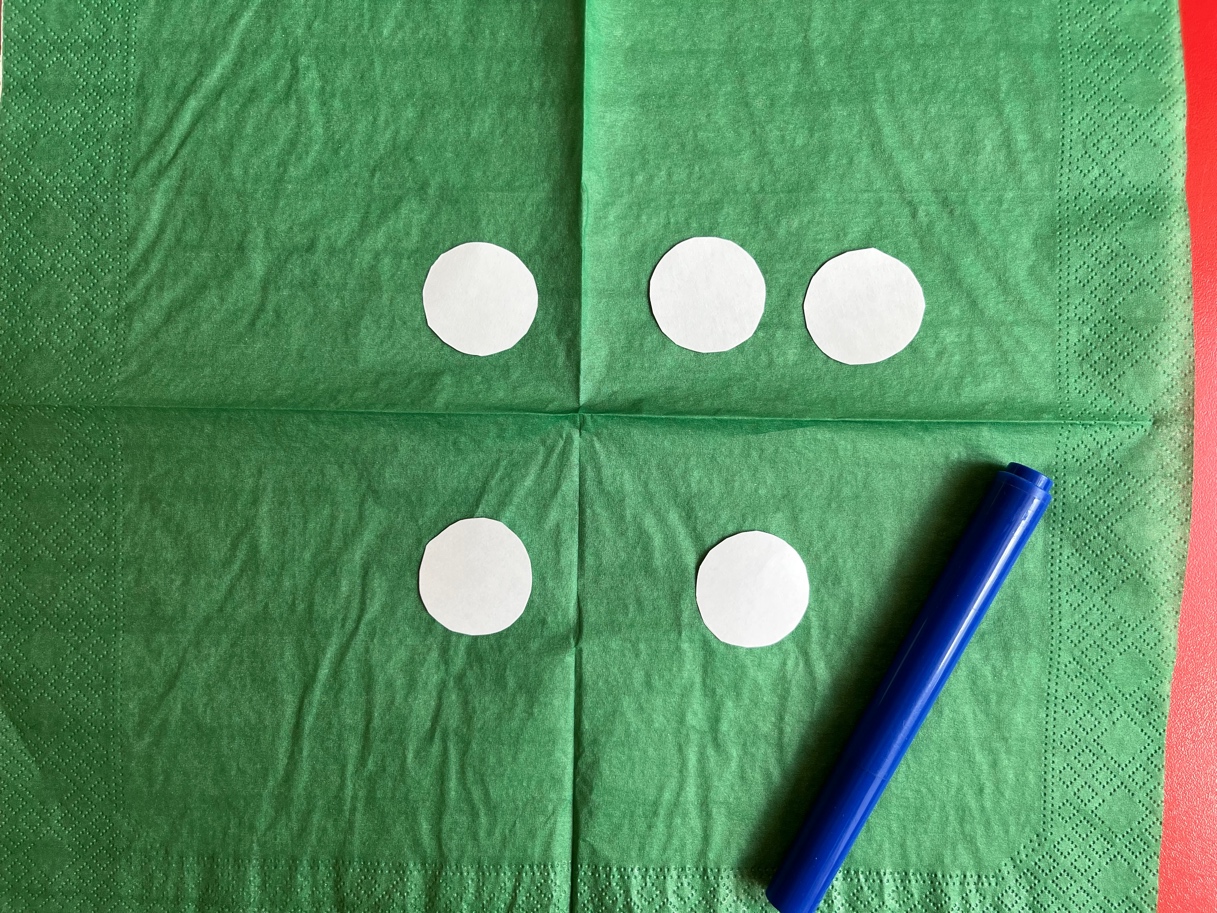 Наклеить кружочки на крышки и пронумеровать их.  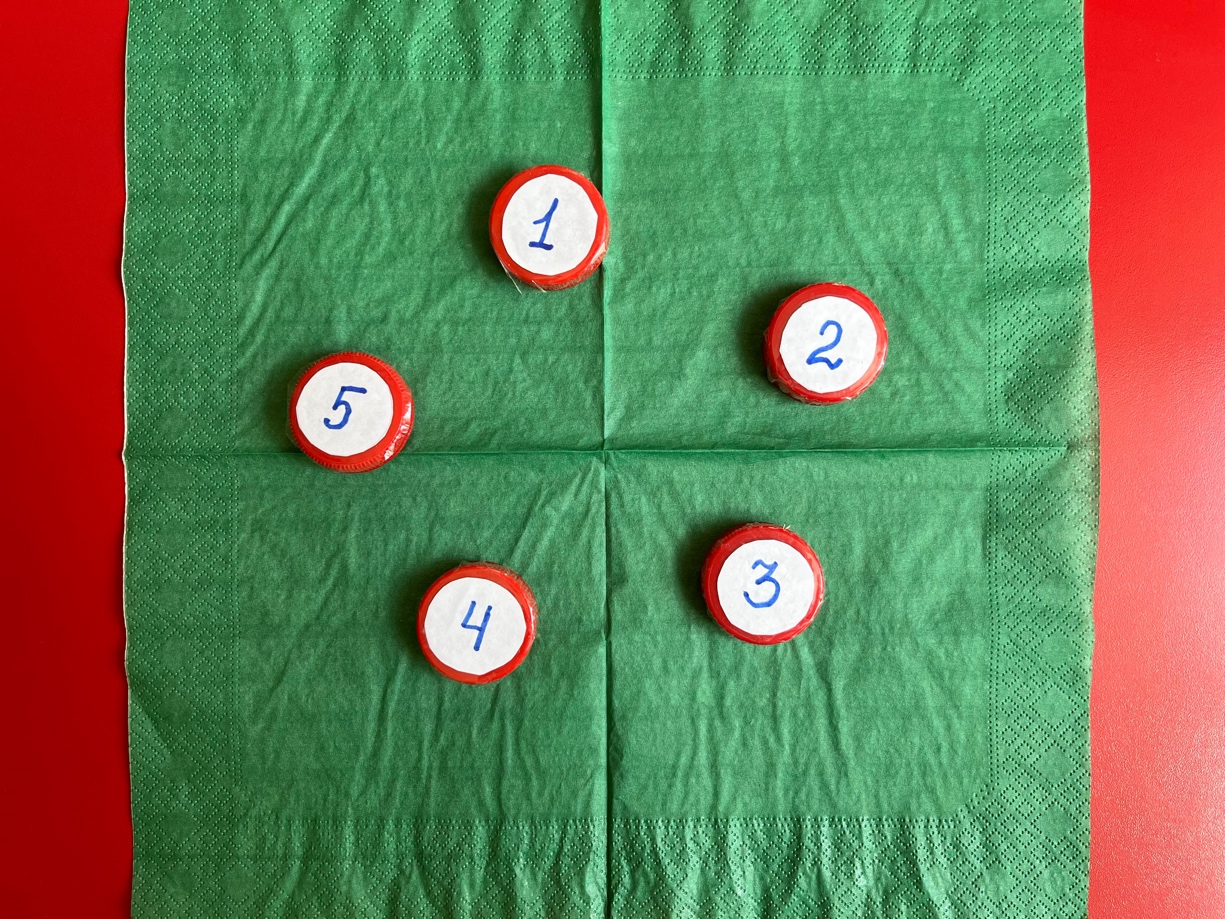 На оставшиеся крышки наклеить бусины (я наклеивала бусины одинакового цвета для каждой цифры) по порядку возрастания от 1 до 5. 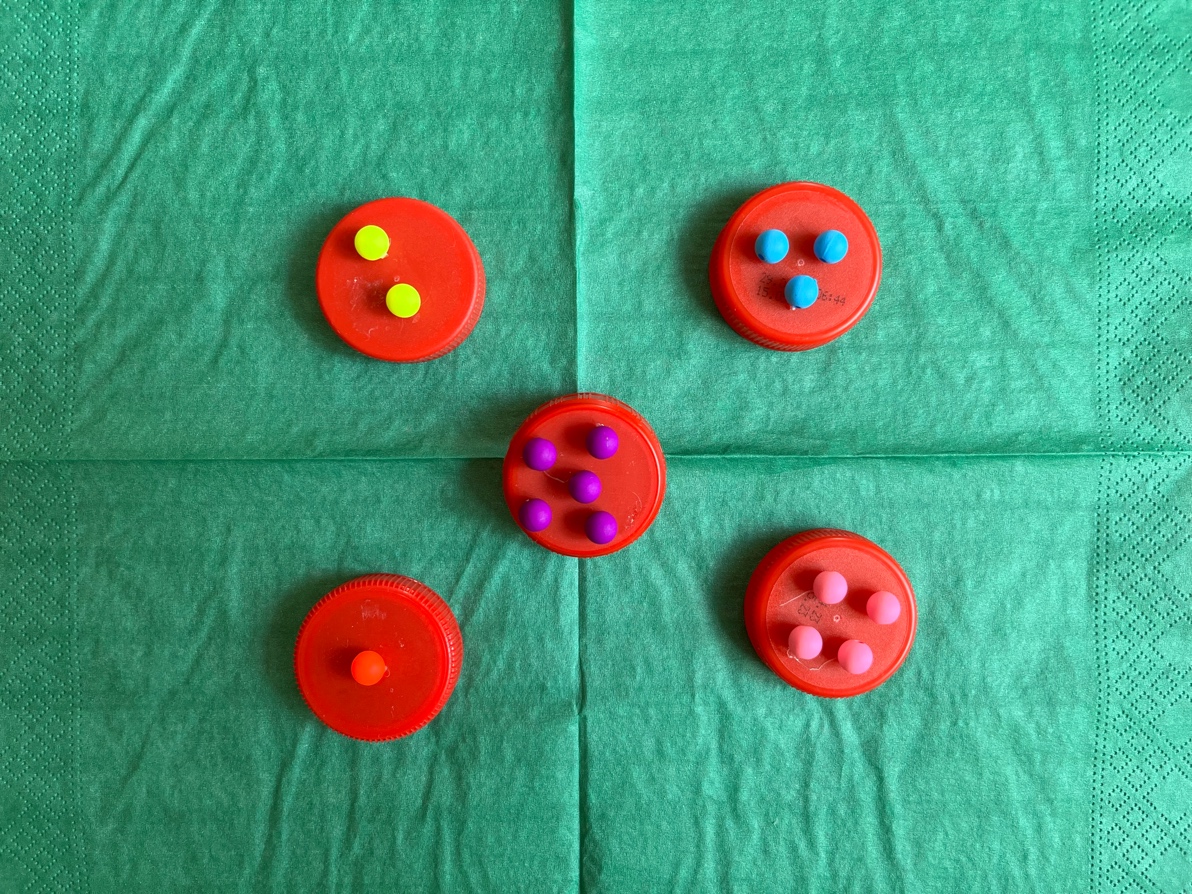 Благодарю за внимание! Всем больших творческих успехов! 